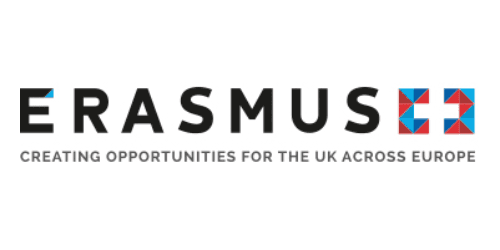 Certificate of AttendanceThis is to certify that Maria	Kakooza (name of attendee)From Melrose House Nursery School (name of institution)	Visited		           Kingston University, Kingston Hill, Kingston upon Thames, Surrey, KT2 7LB           As part of a 		The ToWe Project – Multiplier Event – International Training Event Workshop           ERASMUS+ Key Action 201 School Education Strategic Partnershipson              			15 March 2018 and 16 March 2018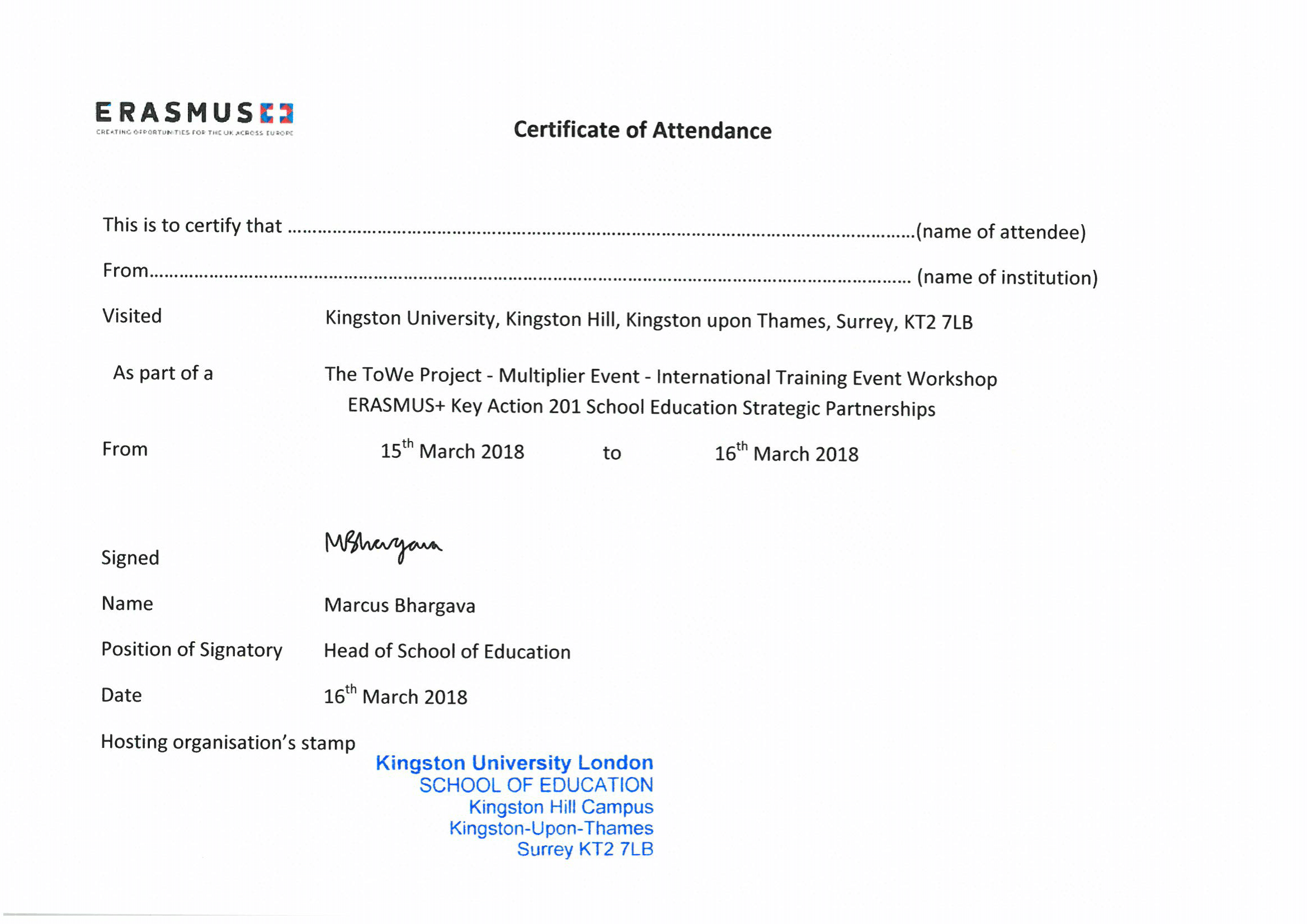 